……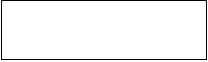 □ * Oświadczam, iż zapoznałam/łem się z Regulaminem Rakiel Szkolenia oraz poinformowałam/łem osoby zgłaszane na szkolenie o postanowieniach zawartych w Regulaminie Rakiel Szkolenia, w tym o zasadach dotyczących ochrony danych osobowych. □ * Rozumiem, że wysłanie niniejszego Formularza Zgłoszenia oznacza zobowiązanie do wpłaty całkowitego kosztu szkolenia nie później niż 4 dni robocze przed dniem szkolenia na numer rachunku w PKO BP 06 1020 1811 0000 0102 0334 8661. □ Wyrażam zgodę na przesyłanie informacji handlowych drogą elektroniczną, zgodnie z postanowieniami ustawy z dnia 18 lipca 2002 r. o świadczeniu usług drogą elektroniczną i w tym celu udostępniłem swój adres e-mail.* pola obowiązkowe  Data i czytelny podpis osoby zgłaszającej 				      PieczątkaLp.Uczestnicy Imię i nazwisko Noclegtel. kontaktowy e-mail 1.TAK / NIE2.TAK / NIE3.TAK / NIELp.Dane do faktury VATPełna nazwa firmyAdresNIP Telefon oraz e-mail 1.